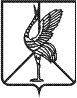 Совет городского поселения «Шерловогорское»муниципального района «Борзинский район» Забайкальского краяРЕШЕНИЕ  27 февраля 2020 года                                                                                  № 194 поселок городского типа Шерловая ГораОб утверждении тарифов на оказание платных услуг муниципальным унитарным предприятием «Шерловогорское жилищно-коммунальное хозяйство» на территории городского поселения «Шерловогорское» с 01 марта 2020 года        В соответствии со ст. 156 Жилищного кодекса Российской Федерации, пунктом 11 главы II Правил содержания общего имущества в многоквартирном доме, утвержденных Постановлением Правительства РФ от 13 августа 2006 г. № 491, Уставом городского поселения «Шерловогорское» от 06.03.2018 г. № 93, Совет городского поселения «Шерловогорское» решил:1. Утвердить тарифы на оказание платных услуг, оказываемых муниципальным унитарным предприятием «Шерловогорское жилищно-коммунальное хозяйство» на территории городского поселения «Шерловогорское» (приложение).2. Настоящее решение вступает в силу на следующий день после дня его официального опубликования (обнародования).3. Настоящее решение подлежит официальному опубликованию в периодическом печатном издании газете «Вестник городского поселения «Шерловогорское» и обнародованию на специально оборудованном стенде в фойе 2 этажа административного здания администрации городского поселения «Шерловогорское» по адресу: Забайкальский край, Борзинский район, пгт. Шерловая Гора, ул. Октябрьская, д.12, а также размещению на сайте муниципального образования в информационно-телекоммуникационной сети «Интернет» (www.шерловогорское.рф).Тарифы на оказание платных услуг, оказываемых муниципальным унитарным предприятием «Шерловогорское жилищно-коммунальное хозяйство» на территории городского поселения «Шерловогорское» с 01 марта 2020 годаРазмер платы для населения является конечным      Председатель Совета городского поселения «Шерловогорское»  ________________Т.М. СоколовскаяГлава городского поселения «Шерловогорское»______________А.В. ПанинПриложение к решению Совета городского поселения «Шерловогорское» от 27 февраля 2020 г. № 194№п/пВывоз и транспортировка золошлаковых отходов, в месяцРазмер платы№п/пВывоз и транспортировка золошлаковых отходов, в месяцПериод с 01.03.2020 г. по 01.01.2021 г.1Тариф для бюджетных и прочих потребителей, руб/м³605,962 Тариф для населения с 1 человека, руб.60,60